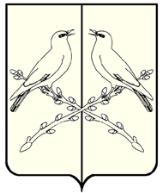 АДМИНИСТРАЦИЯТИШАНСКОГО СЕЛЬСКОГО ПОСЕЛЕНИЯТАЛОВСКОГО МУНИЦИПАЛЬНОГО РАЙОНАВОРОНЕЖСКОЙ ОБЛАСТИРАСПОРЯЖЕНИЕот «14» мая 2021 г. №36А   с. Верхняя ТишанкаО создании патрульных и маневренных групп на территории Тишанского сельского поселения Таловского муниципального района В целях своевременного обнаружения очагов возгораний и оперативного реагирования на возможные чрезвычайные ситуации, в том числе связанные с выжиганием сухой травянистой растительности, и недопущению перехода пожаров на населенные пункты, расположенные на территории Тишанского сельского поселения Таловского муниципального района Воронежской области, руководствуясь Федеральным законом Российской Федерации от 21.12.1994 N 69-ФЗ "О пожарной безопасности", Федеральным законом Российской Федерации от 21.12.1994 N 68-ФЗ "О защите населения и территорий от чрезвычайных ситуаций природного и техногенного характера", Федеральным законом от 06.10.2003 N 131-ФЗ "Об общих принципах организации местного самоуправления в Российской Федерации",  "Методическими рекомендациями  по порядку создания и организации работы патрульных, патрульно-маневренных, маневренных и патрульно-контрольных групп" (утв. ФГБУ ВНИИ ГОЧС (ФЦ) от 09.09.2020 г.): 1. Утвердить Положение по созданию и организации работы патрульных и маневренных групп (приложение №1);2. Утвердить состав патрульных и маневренной групп на территории Тишанского сельского поселения Таловского муниципального района (приложение №2);3. Контроль за исполнением настоящего распоряжения оставляю за собой.Глава Тишанского сельского поселения                                                                  А.Н. КазьминПриложение №1 к распоряжению администрации  Тишанского сельского поселения Таловского муниципального района от «14» мая 2021 г. №36АПОЛОЖЕНИЕпо созданию и организации работы патрульных и маневренных группОбщее положение Данное положение определяет планирование, назначение, порядок организации и обеспечения деятельности патрульных и маневренных групп.Целью положения является создание условий для организации работы по профилактике возгораний сухой растительности, как одной из основных причин возникновения природных пожаров, принятия дополнительных мер по предупреждению возникновения ЧС в пожароопасный сезон, сокращение сроков реагирования на чрезвычайные ситуации и происшествия, связанные с природными пожарами (загораниями), усиление мер по защите населенных пунктов, объектов различных видов собственности от угрозы перехода природных пожаров (загораний), усиление работы с населением.II.Основы организации деятельности патрульных и маневренных групп2.1. Основная цель и основные задачи.Основной целью организации деятельности патрульных и маневренных групп является достижение высокого уровня готовности и слаженности к оперативному реагированию на природные загорания и организации действий по их тушению на начальном этапе и недопущению перехода пожаров на территорию поселения.Основными задачами групп являются:1) для патрульных групп:патрулирование населенных пунктов по выявлению несанкционированных отжигов сухой растительности, сжиганию населением мусора на территории населенных пунктов (сельских поселений);идентификация и выявление возникших термических точек вблизи населенных пунктов (сельских поселений);передача информации в единую дежурно-диспетчерскую службу муниципального образования о складывающейся обстановке и запрос сил и средств (при необходимости) для тушения загораний.2) для маневренных групп:принятие мер по ликвидации отдельных очагов природных пожаров, в том числе создающим угрозу населенным пунктам и лесному фонду;оказание содействия оперативным службам по установлению лиц, виновных в совершении административного правонарушения, с дальнейшей передачей информации в надзорные органы;оказание помощи в эвакуации населения, домашнего скота и материальных ценностей в случае угрозы перехода природных пожаров на населенный пункт;передача информации в единую дежурно-диспетчерскую службу муниципального образования о складывающейся обстановке и запрос сил и средств оперативных служб, в случае необходимости.2.2. Порядок создания, состав и оснащение патрульных и маневренных групп.Создание патрульных и маневренных групп организуется в соответствии с нормативными правовыми актами (распоряжениями, указами) органов государственной исполнительной власти Воронежской области, главы муниципального образования на период пожароопасного сезона.Состав и численность групп формируется из числа специалистов ОМСУ, населения муниципального образования, сотрудников и работников оперативных служб и учреждений, представителей общественных объединений с учетом территориальных особенностей, анализа прохождения пожароопасных сезонов на территории и иных обстоятельств, которые могут повлиять на развитие ситуаций, связанных с природными пожарами и последствиями от них.Патрульные группы создаются - в каждом населенном пункте, численностью не менее 2-х человек из числа членов общественных объединений, организаций и учреждений всех форм собственности, расположенных на территории сельского поселения, местного населения (добровольцев).Маневренные группы - создаются не менее двух в каждом административном центре муниципального образования, численностью не менее 15 человек в каждом составе. Группы формируются из числа специалистов ОМСУ, членов общественных объединений, организаций и учреждений всех форм собственности, расположенных на территории муниципального образования, местного населения (добровольцев).Численность и состав групп, по решению главы муниципального образования, с учетом складывающейся оперативной обстановки на территории, может быть увеличена.Все указанные группы, исходя из возложенных задач, должны быть оснащены:средствами связи (сотовые телефоны, радиостанции);спецодежда (противоэнцефалитные костюмы), защитными средствами (защитные каски с забралами);средствами пожаротушения (мотопомпы с рукавами, ранцевые лесные огнетушители, воздуходувки), шанцевыми инструментами (лопаты, топоры), механизированным инструментом (бензопилы);техникой для доставки групп (автомобили с высокой проходимостью), в том числе техникой с запасами огнетушащих веществ (прицепы с емкостями для воды, автоцистерны);запасом ГСМ;картами местности, бинокль, компас.При планировании и создании групп органы местного самоуправления должны заключить договора с организациями и учреждениями (частными лицами) по использованию личного состава оборудования и имущества данных организаций и учреждений для патрулирования территорий, доставки участников групп к местам загораний и тушения очагов природных пожаров.2.3. Планирование работы и порядок реагирования патрульных и маневренных групп.Органам местного самоуправления, до начала пожароопасного периода, необходимо заключить договора с организациями, предпринимателями и частными лицами о предоставлении услуг по подготовке специалистов, выделения оборудования, средств связи, снаряжения, техники и людей для тушения природных пожаров.Для организации патрулирования территорий разрабатываются специальные маршруты и время, исходя из прогноза, оперативной обстановки, количества действующих на территории муниципального образования термических точек, поступающей информации.Реагирование групп осуществляется по решению главы муниципального образования при получении информации о загорании, угрозе населенному пункту посредством передачи распоряжения непосредственно руководителю группы.Оповещение членов групп проводит руководитель группы. При получении команды «Сбор группы», руководители задействованных организаций направляют сотрудников, работников к месту сбора группы. Время сбора и реагирования (в рабочее и не рабочее время) не должно превышать 1 час 30 минут.По прибытию на место загорания, руководители групп определяют оперативную обстановку, пути распространения загорания и возможные последствия, способы и методы действий, направленных на локализацию и ликвидацию загораний.Приложение №2 к распоряжению администрации  Тишанского сельского поселения Таловского муниципального района от «14» мая 2021 г. №36АУтвердить состав патрульных групп на территории Тишанского сельского поселения Таловского муниципального района1. Пискарев Николай Алексеевич;2. Недоступова Юлия Викторовна;3. Черноухов Александр Петрович;4. Матвеева Елена Александровна;5. Попов Игорь Алексеевич;6. Осипов Максим Сергеевич;7. Голов Юрий Николаевич;8. Фуфаева Инна Петровна;9. Ляхов Александр Николаевич.Утвердить состав маневренной группы на территории Тишанского сельского поселения Таловского муниципального района1. Пискарев Николай Алексеевич;2. Недоступова Юлия Викторовна;3. Черноухов Александр Петрович;4. Матвеева Елена Александровна;5. Попов Игорь Алексеевич;6. Осипов Максим Сергеевич;7. Голов Юрий Николаевич;8. Фуфаева Инна Петровна;9. Ляхов Александр Николаевич. 